（様式4）※ （　）内には、「3年生部員、チーム補助員①または②、1･2年生部員、チームトレーナー、保護者等①から㉚まで」の何れかを記載すること。（例）入 館 証〇〇高校（　　　　　）〇〇高校△△バレーボール部引率責任者：□□ □□　㊞入 館 証知念高校（保護者等㉚）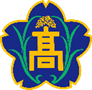 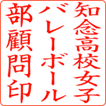 知念高校女子バレーボール部引率責任者：平 良　正 和　㊞